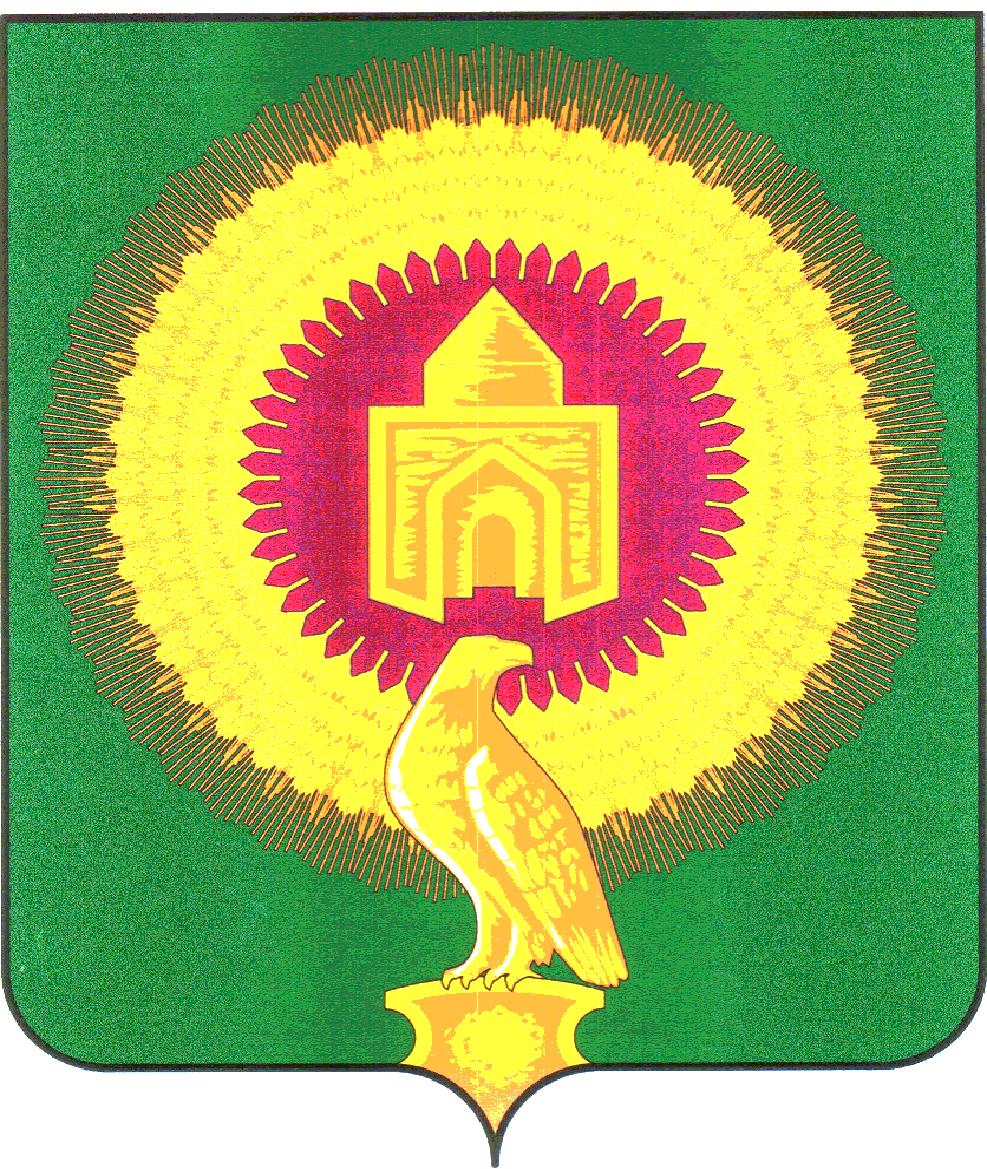 СОВЕТ ДЕПУТАТОВАЯТСКОГО СЕЛЬСКОГО ПОСЕЛЕНИЯВАРНЕНСКОГО МУНИЦИПАЛЬНОГО РАЙОНАЧЕЛЯБИНСКОЙ ОБЛАСТИРЕШЕНИЕот  6 июля  2020 года                        № 17     Об  исполнении   бюджетаАятского сельского поселенияза 1 полугодие 2020 года	Заслушав доклад  главного бухгалтера Т.Г.Истоминой «Об исполнении  бюджета Аятского сельского поселения за 1 полугодие 2020 года», Совет депутатов Аятского сельского поселенияРЕШАЕТ:1. Утвердить отчет об исполнении бюджета Аятского сельского поселения за 1 полугодие 2020 года по доходам в сумме 4 823,29 тыс. рублей, по расходам в сумме 4 138,52 тыс. рублей с превышением доходов над расходами (профицит бюджета Аятского сельского поселения) в сумме 684,77 тыс. рублей со следующими показателями: - по доходам бюджета Аятского сельского поселения за 1 полугодие 2020 года согласно приложению 1; - по расходам бюджета Аятского сельского поселения по ведомственной структуре расходов бюджета за 1 полугодие 2020 года согласно приложению 2; - по расходам бюджета Аятского сельского поселения по разделам, подразделам, целевым статьям и видам расходов классификации расходов бюджетов за 1 полугодие 2020 года согласно приложению 3;- по источникам внутреннего финансирования дефицита бюджета Аятского сельского поселения за 1 полугодие 2020 года согласно приложению 4. 	2. Настоящее решение вступает в силу со дня его подписания и обнародования.Глава сельского поселения                                                   	А.А. ЛосенковПредседатель совета депутатов                                                     О.В. ЧеркашинаПриложение № 1к решению Совета депутатов Аятского сельского поселения «Об исполнении бюджета Аятского сельского поселения за 1 полугодие  2020 года»от 6 июля 2020 года  № 17Доходы бюджета  Аятского сельского поселения за 1 полугодие 2020 годатыс.рублейПриложение № 2к решению Совета депутатов Аятского сельского поселения «Об исполнении бюджета Аятского сельского поселения за 1 полугодие  2020 года»от 6 июля 2020 года  № 17Расходы бюджета  Аятского сельского поселения за 1 полугодие 2020 года по ведомственной структуре расходов бюджетатыс.рублейПриложение № 3к решению Совета депутатов Аятского сельского поселения «Об исполнении бюджета Аятского сельского поселения за 1 полугодие  2020 года»от 6 июля 2020 года  № 17Расходы бюджета сельского поселения за 1 полугодие  2020 года по разделам, подразделам, целевым статьям и видам расходов классификации расходов бюджета Аятского сельского поселениятыс.рублейПриложение № 4к решению Совета депутатов Аятского сельского поселения «Об исполнении бюджета Аятского сельского поселения за 1 полугодие  2020 года»от 6 июля 2020 года  № 17Источники внутреннего финансирования дефицита бюджета Аятского сельского поселения за 1 полугодие 2020 годатыс. рублейГл. администраторКВДНаименование КВДЗачисленоИтого4 823,291821 274,551821.01.02010.01.1000.110Налог на доходы физических лиц с доходов, источником которых является налоговый агент, за исключением доходов, в отношении которых исчисление и уплата налога осуществляются в соответствии со статьями 227, 227.1 и 228 Налогового кодекса Российской Федерации (сумма платежа (перерасчеты, недоимка и задолженность по соответствующему платежу, в том числе по отмененному)38,051821.01.02010.01.2100.110Налог на доходы физических лиц с доходов, источником которых является налоговый агент, за исключением доходов, в отношении которых исчисление и уплата налога осуществляются в соответствии со статьями 227, 227.1 и 228 Налогового кодекса Российской Федерации (пени по соответствующему платежу)0,001821.01.02010.01.3000.110Налог на доходы физических лиц с доходов, источником которых является налоговый агент, за исключением доходов, в отношении которых исчисление и уплата налога осуществляются в соответствии со статьями 227, 227.1 и 228 Налогового кодекса Российской Федерации (суммы денежных взысканий (штрафов) по соответствующему платежу согласно законодательству Российской Федерации)0,021821.01.02030.01.1000.110Налог на доходы физических лиц с доходов, полученных физическими лицами в соответствии со статьей 228 Налогового кодекса Российской Федерации (сумма платежа (перерасчеты, недоимка и задолженность по соответствующему платежу, в том числе по отмененному)0,171821.01.02030.01.2100.110Налог на доходы физических лиц с доходов, полученных физическими лицами в соответствии со статьей 228 Налогового кодекса Российской Федерации (пени по соответствующему платежу)0,011821.01.02030.01.3000.110Налог на доходы физических лиц с доходов, полученных физическими лицами в соответствии со статьей 228 Налогового кодекса Российской Федерации (суммы денежных взысканий (штрафов) по соответствующему платежу согласно законодательству Российской Федерации)0,041821.05.03010.01.1000.110Единый сельскохозяйственный налог (сумма платежа (перерасчеты, недоимка и задолженность по соответствующему платежу, в том числе по отмененному)795,271821.05.03010.01.2100.110Единый сельскохозяйственный налог (пени по соответствующему платежу)23,411821.06.01030.10.1000.110Налог на имущество физических лиц, взимаемый по ставкам, применяемым к объектам налогообложения, расположенным в границах сельских поселений (сумма платежа (перерасчеты, недоимка и задолженность по соответствующему платежу, в том числе по отмененному)36,861821.06.01030.10.2100.110Налог на имущество физических лиц, взимаемый по ставкам, применяемым к объектам налогообложения, расположенным в границах сельских поселений (пени по соответствующему платежу)5,181821.06.06033.10.1000.110Земельный налог с организаций, обладающих земельным участком, расположенным в границах сельских поселений (сумма платежа (перерасчеты, недоимка и задолженность по соответствующему платежу, в том числе по отмененному)328,861821.06.06033.10.2100.110Земельный налог с организаций, обладающих земельным участком, расположенным в границах сельских поселений (пени по соответствующему платежу)9,671821.06.06043.10.1000.110Земельный налог с физических лиц, обладающих земельным участком, расположенным в границах сельских поселений (сумма платежа (перерасчеты, недоимка и задолженность по соответствующему платежу, в том числе по отмененному)33,901821.06.06043.10.2100.110Земельный налог с физических лиц, обладающих земельным участком, расположенным в границах сельских поселений (пени по соответствующему платежу)3,118163 548,748161.08.04020.01.1000.110Государственная пошлина за совершение нотариальных действий должностными лицами органов местного самоуправления, уполномоченными в соответствии с законодательными актами Российской Федерации на совершение нотариальных действий1,808161.11.05025.10.0000.120Доходы, получаемые в виде арендной платы, а также средства от продажи права на заключение договоров аренды за земли, находящиеся в собственности сельских поселений (за исключением земельных участков муниципальных бюджетных и автономных учреждений)660,858161.11.05035.10.0000.120Доходы от сдачи в аренду имущества, находящегося в оперативном управлении органов управления сельских поселений и созданных ими учреждений (за исключением имущества муниципальных бюджетных и автономных учреждений)16,118161.11.05075.10.0000.120Доходы от сдачи в аренду имущества, составляющего казну сельских поселений (за исключением земельных участков)0,428161.11.09045.10.0000.120Прочие поступления от использования имущества, находящегося в собственности сельских поселений (за исключением имущества муниципальных бюджетных и автономных учреждений, а также имущества муниципальных унитарных предприятий, в том числе казенных)2,398162.02.16001.10.0000.150Дотации бюджетам сельских поселений на выравнивание бюджетной обеспеченности из ьбюджетов муниципальных районов1 348,308162.02.30024.10.0000.150Субвенции бюджетам сельских поселений на выполнение передаваемых полномочий субъектов Российской Федерации46,318162.02.35118.10.0000.150Субвенции бюджетам сельских поселений на осуществление первичного воинского учета на территориях, где отсутствуют военные комиссариаты116,158162.02.40014.10.0000.150Межбюджетные трансферты, передаваемые бюджетам сельских поселений из бюджетов муниципальных районов на осуществление части полномочий по решению вопросов местного значения в соответствии с заключенными соглашениями1 356,42Наименование кодаКБККБККБККБКСуммаНаименование кодаКВСРКФСРКЦСРКВРСумма123567ИТОГО4 138,52Администрация Аятского сельского поселения8164 138,52ОБЩЕГОСУДАРСТВЕННЫЕ ВОПРОСЫ81601001 674,45Расходы на выплаты персоналу в целях обеспечения выполнения функций государственными (муниципальными) органами, казенными учреждениями, органами управления государственными внебюджетными фондами81601029900420301100302,82Расходы на выплаты персоналу в целях обеспечения выполнения функций государственными (муниципальными) органами, казенными учреждениями, органами управления государственными внебюджетными фондами81601049900420401100443,36Закупка товаров, работ и услуг для обеспечения государственных (муниципальных) нужд81601049900420401200583,31Межбюджетные трансферты816010499004204015000,64Иные бюджетные ассигнования816010499089204018006,60Расходы на выплаты персоналу в целях обеспечения выполнения функций государственными (муниципальными) органами, казенными учреждениями, органами управления государственными внебюджетными фондами81601069900420401100333,07Закупка товаров, работ и услуг для обеспечения государственных (муниципальных) нужд г816011399009203002004,65НАЦИОНАЛЬНАЯ ОБОРОНА8160200111,18Расходы на выплаты персоналу в целях обеспечения выполнения функций государственными (муниципальными) органами, казенными учреждениями, органами управления государственными внебюджетными фондами81602034630051180100109,38Закупка товаров, работ и услуг для обеспечения государственных (муниципальных) нужд816020346300511802001,80НАЦИОНАЛЬНАЯ БЕЗОПАСНОСТЬ И ПРАВООХРАНИТЕЛЬНАЯ ДЕЯТЕЛЬНОСТЬ816030025,00Закупка товаров, работ и услуг для обеспечения государственных (муниципальных) нужд8160310252002502020025,00НАЦИОНАЛЬНАЯ ЭКОНОМИКА8160400922,30Закупка товаров, работ и услуг для обеспечения государственных (муниципальных) нужд81604091800201000200838,80Закупка товаров, работ и услуг для обеспечения государственных (муниципальных) нужд8160409240010001020083,50ЖИЛИЩНО-КОММУНАЛЬНОЕ ХОЗЯЙСТВО8160500395,80Закупка товаров, работ и услуг для обеспечения государственных (муниципальных) нужд81605039906000100200227,09Закупка товаров, работ и услуг для обеспечения государственных (муниципальных) нужд816050399060005002009,55Иные бюджетные ассигнования81605050910102000800123,47Закупка товаров, работ и услуг для обеспечения государственных (муниципальных) нужд8160505091010200020035,70КУЛЬТУРА, КИНЕМАТОГРАФИЯ8160800963,48Расходы на выплаты персоналу в целях обеспечения выполнения функций государственными (муниципальными) органами, казенными учреждениями, органами управления государственными внебюджетными фондами81608019904409901100826,11Закупка товаров, работ и услуг для обеспечения государственных (муниципальных) нужд81608019904409901200121,86Иные бюджетные ассигнования8160801990894000080015,50СОЦИАЛЬНАЯ ПОЛИТИКА816100046,31Социальное обеспечение и иные выплаты населению8161003282002838030046,31Наименование кодаКФСРКЦСРКВРСуммаИтого4 138,52ОБЩЕГОСУДАРСТВЕННЫЕ ВОПРОСЫ 01001 674,45Расходы на выплаты персоналу в целях обеспечения выполнения функций государственными (муниципальными) органами, казенными учреждениями, органами управления государственными внебюджетными фондами01029900420301100302,82Расходы на выплаты персоналу в целях обеспечения выполнения функций государственными (муниципальными) органами, казенными учреждениями, органами управления государственными внебюджетными фондами01049900420401100443,36Закупка товаров, работ и услуг для обеспечения государственных (муниципальных) нужд01049900420401200583,31Межбюджетные трансферты010499004204015000,64Иные бюджетные ассигнования010499089204018006,60Расходы на выплаты персоналу в целях обеспечения выполнения функций государственными (муниципальными) органами, казенными учреждениями, органами управления государственными внебюджетными фондами01069900420401100333,07Закупка товаров, работ и услуг для обеспечения государственных (муниципальных) нужд011399009203002004,65НАЦИОНАЛЬНАЯ ОБОРОНА0200111,18Расходы на выплаты персоналу в целях обеспечения выполнения функций государственными (муниципальными) органами, казенными учреждениями, органами управления государственными внебюджетными фондами02034630051180100109,38Закупка товаров, работ и услуг для обеспечения государственных (муниципальных) нужд020346300511802001,80НАЦИОНАЛЬНАЯ БЕЗОПАСНОСТЬ И ПРАВООХРАНИТЕЛЬНАЯ ДЕЯТЕЛЬНОСТЬ030025,00Закупка товаров, работ и услуг для обеспечения государственных (муниципальных) нужд0310252002502020025,00НАЦИОНАЛЬНАЯ ЭКОНОМИКА0400922,30Закупка товаров, работ и услуг для обеспечения государственных (муниципальных) нужд04091800201000200838,80Закупка товаров, работ и услуг для обеспечения государственных (муниципальных) нужд0409240010001020083,50ЖИЛИЩНО-КОММУНАЛЬНОЕ ХОЗЯЙСТВО0500395,80Закупка товаров, работ и услуг для обеспечения государственных (муниципальных) нужд05039906000100200227,09Закупка товаров, работ и услуг для обеспечения государственных (муниципальных) нужд050399060005002009,55Иные бюджетные ассигнования05050910102000800123,47Закупка товаров, работ и услуг для обеспечения государственных (муниципальных) нужд0505091010200020035,70КУЛЬТУРА, КИНЕМАТОГРАФИЯ0800963,48Расходы на выплаты персоналу в целях обеспечения выполнения функций государственными (муниципальными) органами, казенными учреждениями, органами управления государственными внебюджетными фондами08019904409901100826,11Закупка товаров, работ и услуг для обеспечения государственных (муниципальных) нужд08019904409901200121,86Иные бюджетные ассигнования0801990894000080015,50СОЦИАЛЬНАЯ ПОЛИТИКА100046,31Социальное обеспечение и иные выплаты населению1003282002838030046,31Код бюджетной классификации Российской ФедерацииНаименование источника средствСумма000 01 00 00 00 00 0000 000Источники внутреннего финансирования дефицитов бюджетов684,77000 01 05 00 00 00 0000 000Изменение остатков средств на счетах по учёту средств бюджета684,77